СОБРАНИЕ ПРЕДСТАВИТЕЛЕЙ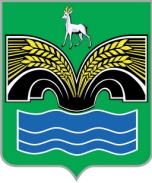 СЕЛЬСКОГО ПОСЕЛЕНИЯ ХИЛКОВОМУНИЦИПАЛЬНОГО РАЙОНА КРАСНОЯРСКИЙСАМАРСКОЙ ОБЛАСТИЧЕТВЕРТОГО СОЗЫВАПРОЕКТРЕШЕНИЕ от ____________ 2022 года № ____О предварительном одобрении проекта решения Собрания представителей сельского поселения Хилково муниципального района Красноярский Самарской области «О внесении изменений в Устав сельского поселения Хилково муниципального района Красноярский Самарской области» и вынесении проекта на публичные слушания В соответствии со статьями 28 и 44 Федерального закона от 06.10.2003 № 131-ФЗ «Об общих принципах организации местного самоуправления в Российской Федерации», Собрание представителей сельского поселения Хилково муниципального района Красноярский Самарской области РЕШИЛО:1. Предварительно одобрить проект решения Собрания представителей сельского поселения Хилково муниципального района Красноярский Самарской области «О внесении изменений в Устав сельского поселения Хилково муниципального района Красноярский Самарской области» (приложение к настоящему решению).2. В целях обсуждения проекта решения Собрания представителей сельского поселения Хилково муниципального района Красноярский Самарской области «О внесении изменений в Устав сельского поселения Хилково муниципального района Красноярский Самарской области» провести на территории сельского поселения Хилково муниципального района Красноярский Самарской области публичные слушания в соответствии с Порядком организации и проведения публичных слушаний в сельском поселении Хилково муниципального района Красноярский Самарской области, утвержденным решением Собрания представителей сельского поселения Хилково муниципального района Красноярский Самарской области от 16.02.2010 № 2.3. Срок проведения публичных слушаний составляет 30 (тридцать) дней: с 16 мая 2022 года по 14 июня 2022 года.4. Обсуждение проекта решения Собрания представителей сельского поселения Хилково муниципального района Красноярский Самарской области «О внесении изменений в Устав сельского поселения Хилково муниципального района Красноярский Самарской области», а также учет представленных жителями поселения и иными заинтересованными лицами замечаний и предложений по проекту решения Собрания представителей сельского поселения Хилково муниципального района Красноярский Самарской области «О внесении изменений в Устав сельского поселения Хилково муниципального района Красноярский Самарской области» осуществляется в соответствии с Порядком организации и проведения публичных слушаний в сельском поселении Хилково муниципального района Красноярский Самарской области, утвержденным решением Собрания представителей сельского поселения Хилково муниципального  района Красноярский Самарской области от 16.02.2010 № 2.5. Органом, уполномоченным на организацию и проведение публичных слушаний в соответствии с настоящим решением, является Собрание представителей сельского поселения Хилково муниципального района Красноярский Самарской области.6. Место проведения публичных слушаний (место ведения протокола публичных слушаний) – 446396, Самарская область, Красноярский район, село Хилково, ул. Школьная, д.5.7. Мероприятие по информированию жителей поселения по вопросу публичных слушаний состоится 18 мая 2022 года в 18.00 по адресу: 446396, Самарская область, Красноярский район, село Хилково, ул. Школьная, д. 5.8. Назначить лицом, ответственным за ведение протокола публичных слушаний и протокола мероприятия по информированию жителей поселения по вопросу публичных слушаний, ведущего специалиста Администрации сельского поселения Хилково Норкину Е.В.9. Прием замечаний и предложений по вопросу публичных слушаний, поступивших от жителей поселения и иных заинтересованных лиц, осуществляется по адресу, указанному в пункте 6 настоящего решения, в рабочие дни с 10 часов до 19 часов, в субботу с 12 часов до 17 часов. Письменные замечания и предложения подлежат приобщению к протоколу публичных слушаний. Также замечания и предложения могут быть направлены по электронной почте на адрес hilkovoadm@mail.ru и посредством официального сайта Администрации муниципального района Красноярский Самарской области в разделе сельское поселение Хилково (https://kryaradm.ru/poseleniya/selskoe-poselenie-hilkovo).10. Прием замечаний и предложений по вопросу публичных слушаний оканчивается 11 июня 2022 года.11. Опубликовать настоящее решение, проект решения Собрания представителей сельского поселения Хилково муниципального района Красноярский Самарской области «О внесении изменений и дополнений в Устав сельского поселения Хилково муниципального района Красноярский Самарской области» (приложение к настоящему решению) в газете «Красноярский вестник».12. Настоящее решение вступает в силу со дня его официального опубликования. Председатель Собрания представителей сельского поселения Хилково муниципального района Красноярский Самарской области _______________ В.Г. БалабановаГлавасельского поселения Хилковомуниципального районаКрасноярский Самарской области_____________ О.Ю. Долгов